The Boxall Profile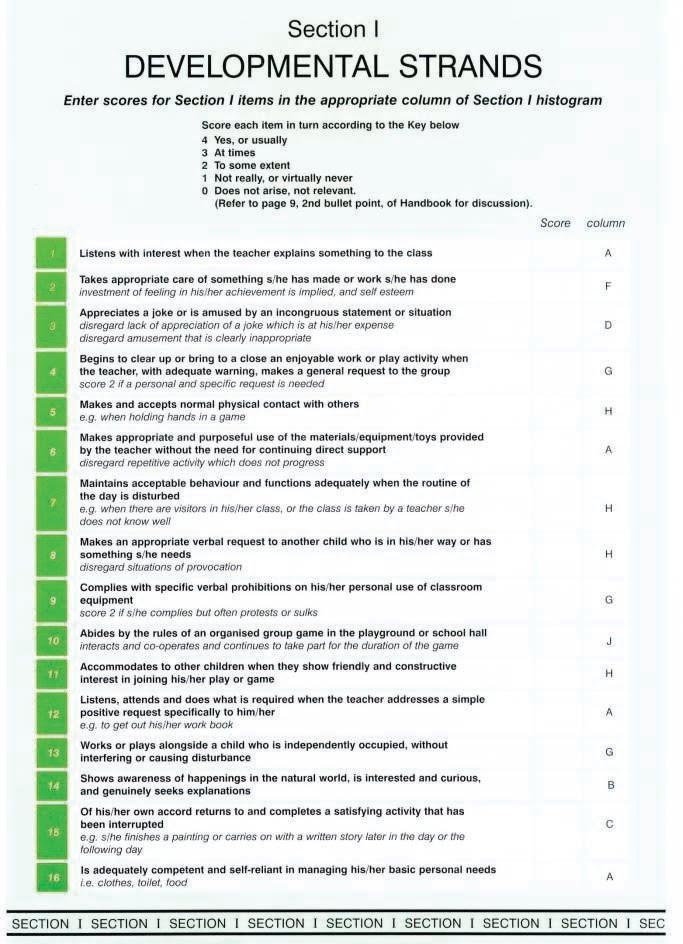 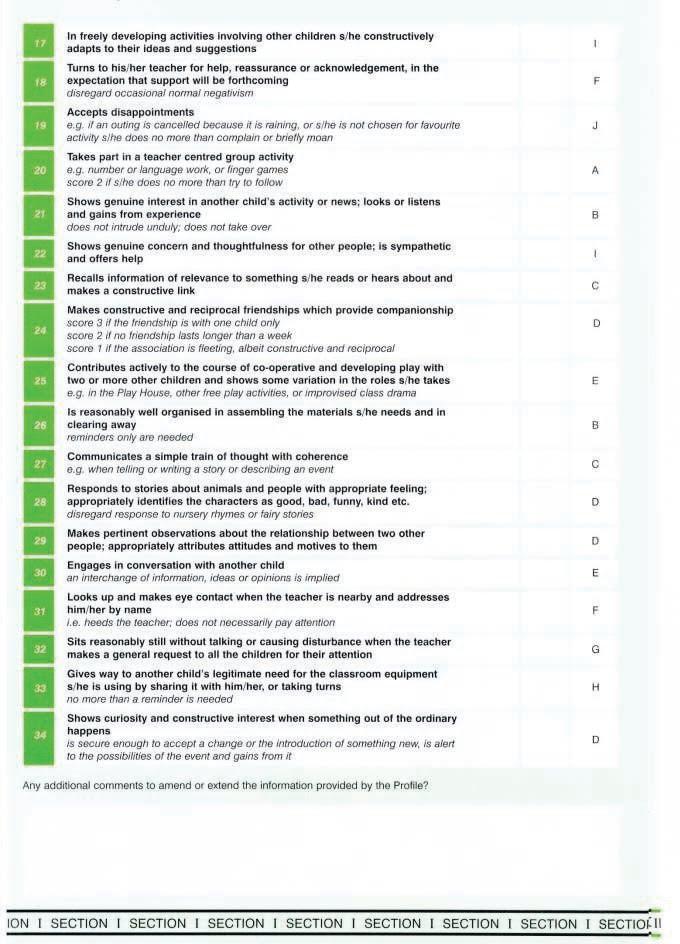 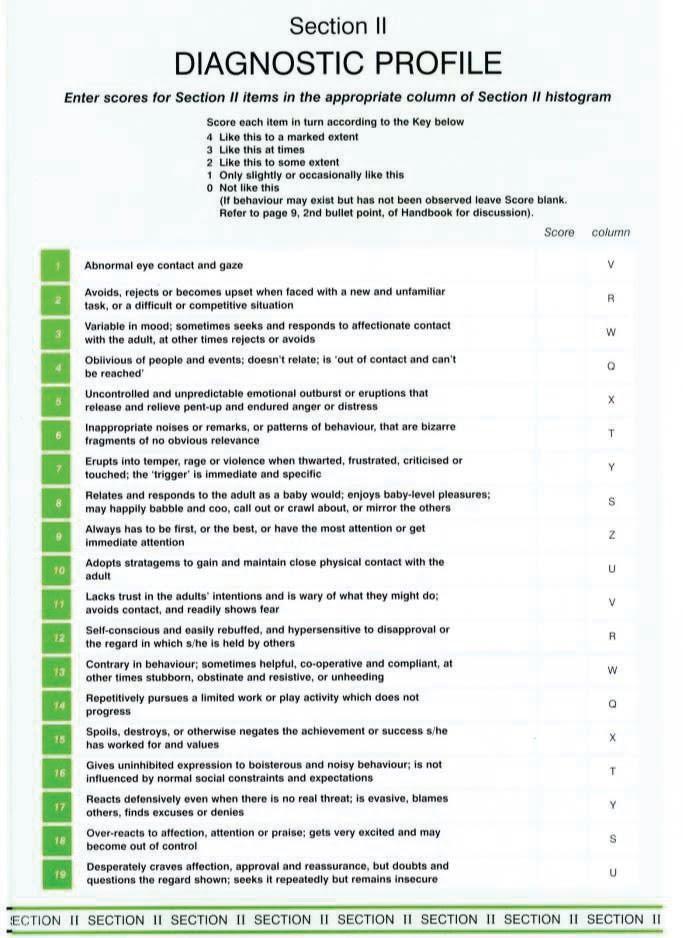 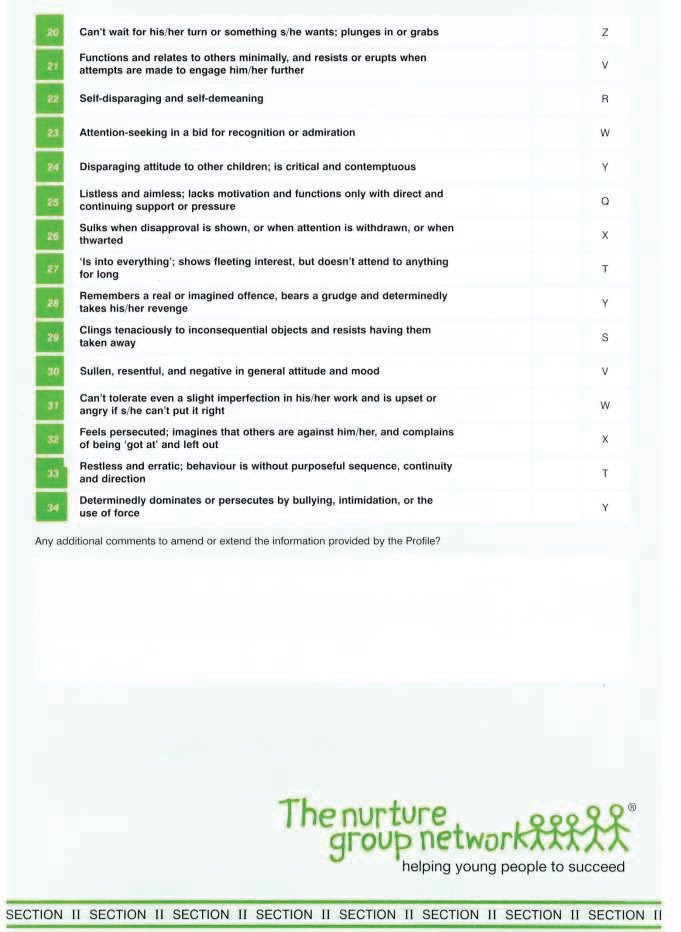 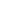 Relationship of the person completing the questionnaire to the child?How many terms have they known the child?Quality of their relationship (Scaled 1-71 being very negative4 being neither positive or negative 7 being very positiveor prefer not to saySEMH/wellbeing interventions the child has accessed: